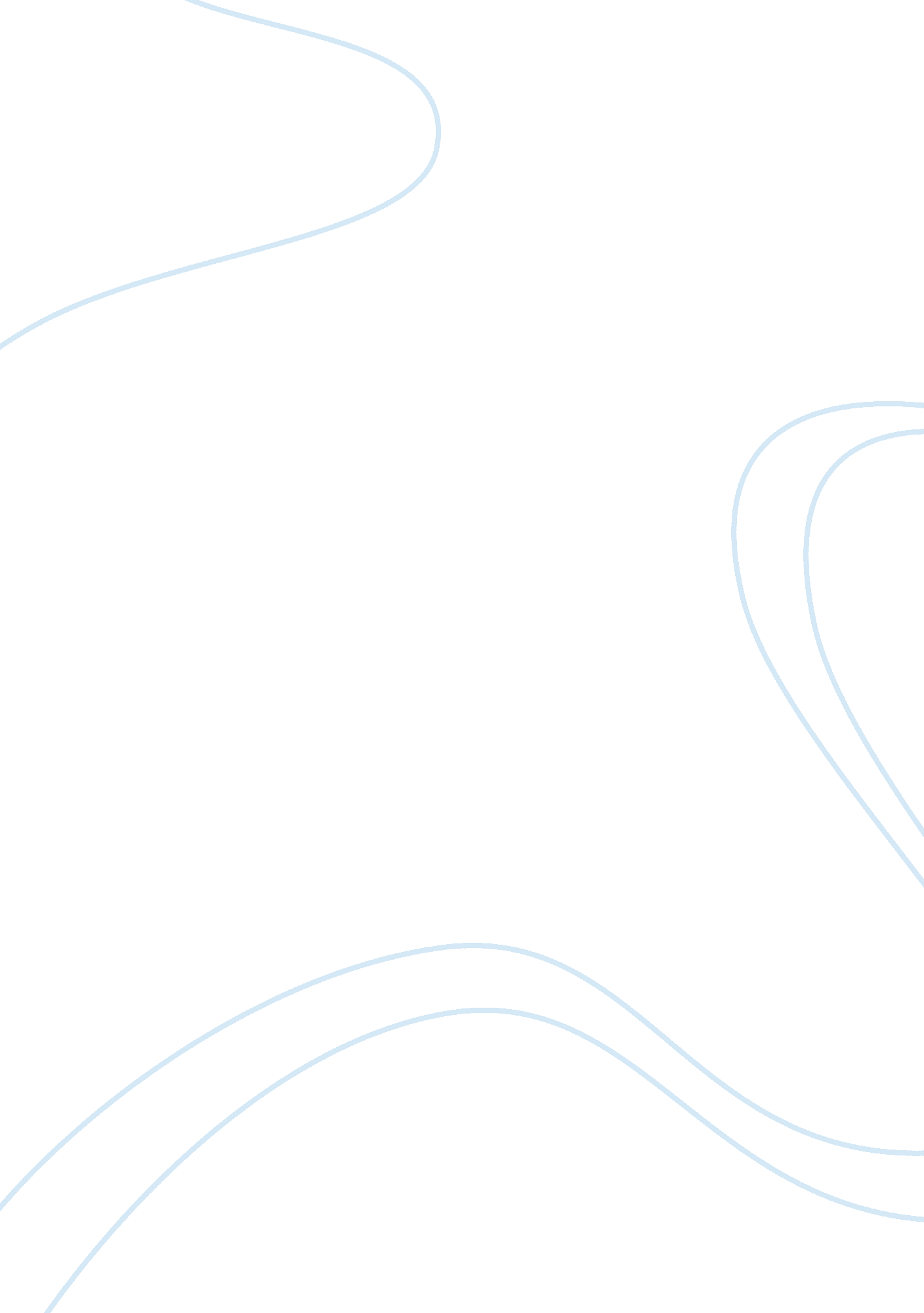 Geography sba assignment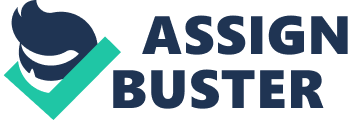 A vast number of the articipants attained a secondary education forty percent, followed by a tertiary education of twenty five percent and the minority attaining a primary education of twenty five percent. From the information mentioned above it can be said that majority of the youths in Freeland, Mesopotamia are not well educated. The second questionnaire asked the respondents how may subjects they have attained. A great majority of the participants did not obtain a subject thirty five percent. Thirty percent gained under five subjects without mathematics and English. Fifteen percent gained five subjects including athematics and English. Ten percent gained five subjects including maths alone. From this it can be said that most youths are unemployed mainly because they do not have the educational qualifications or in other worlds they lack compulsory subjects. Question three asked the respondents have they ever worked before. The ration of yes and no is 18: 7. From this analysis it can be said that the youths in Freeland have worked before or have had working experience. According to question six sixty percent of the children were found to have children. Sixty of the figures are unemployed while the ther forty are currently employed. Seventy five percent of the unemployed female respondents are dependent on family and loved ones while the remaining twenty five depend on friends. Acknowledgement would like to express my special thanks of gratitude to my teacher Miss joseph who give me the golden opportunity to do this wonderful project which also helped me in doing a lot of research and came about so many new things. am really thankful to her. Secondly I would also like to thank my parents and friends who helped me out a lot in finalizing the project within the limited time frame and for constantly supervising me. 